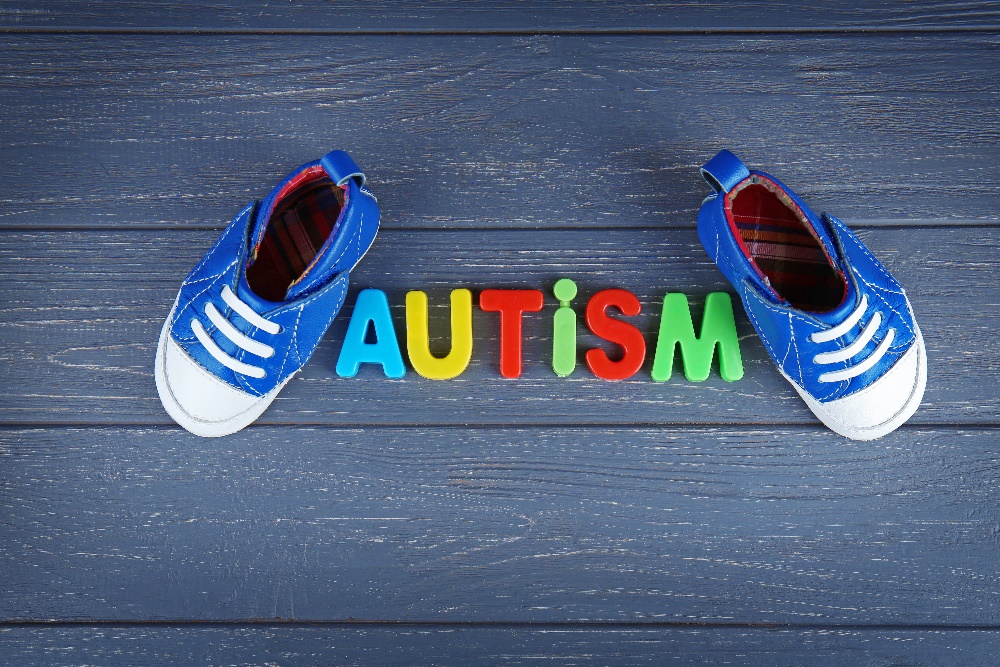 This Analysis Tool is intended for Local Children’s Roundtables led by the Lead Dependency Judge and Children and Youth Administrator to improve the experiences of children and parents diagnosed with Autism within the dependency system. Opening communication and making simple changes to the physical environment can lead to tremendous success for everyone within the dependency court system.The Autism and Dependency Court Taskforce created this tool to promote systemic reform across the Commonwealth of Pennsylvania. The options, strategies, and guidelines were intentionally designed to be simple and positively impact as many children and parents as possible. Current statistics collected by the Centers for Disease Control and Prevention show that 1 in 44 children and more than 5.4 million adults in the United States have a diagnosis of Autism. This tool was designed to help counties analyze their courtrooms, waiting areas, and child welfare agencies with the goal of creating a more friendly environment for children and parents with Autism needs. In addition to the physical environment, this tool was designed to support people diagnosed with Autism who may have unique communication needs. This tool helps counties assess their ability to meet these unique communication needs and provides suggested adaptations and strategies.  The tool also provides considerations to help prepare persons with Autism to experience new environments and situations, both of which can be triggering events.  The first step in making a system change begins with communication and preparation.  Communication will be vital to obtaining the needed information for planning, including input from the children and parents that we serve.This Analysis Tool is intended for Local Children’s Roundtables led by the Lead Dependency Judge and Children and Youth Administrator to improve the experiences of children and parents diagnosed with Autism within the dependency system. Opening communication and making simple changes to the physical environment can lead to tremendous success for everyone within the dependency court system.The Autism and Dependency Court Taskforce created this tool to promote systemic reform across the Commonwealth of Pennsylvania. The options, strategies, and guidelines were intentionally designed to be simple and positively impact as many children and parents as possible. Current statistics collected by the Centers for Disease Control and Prevention show that 1 in 44 children and more than 5.4 million adults in the United States have a diagnosis of Autism. This tool was designed to help counties analyze their courtrooms, waiting areas, and child welfare agencies with the goal of creating a more friendly environment for children and parents with Autism needs. In addition to the physical environment, this tool was designed to support people diagnosed with Autism who may have unique communication needs. This tool helps counties assess their ability to meet these unique communication needs and provides suggested adaptations and strategies.  The tool also provides considerations to help prepare persons with Autism to experience new environments and situations, both of which can be triggering events.  The first step in making a system change begins with communication and preparation.  Communication will be vital to obtaining the needed information for planning, including input from the children and parents that we serve.This Analysis Tool is intended for Local Children’s Roundtables led by the Lead Dependency Judge and Children and Youth Administrator to improve the experiences of children and parents diagnosed with Autism within the dependency system. Opening communication and making simple changes to the physical environment can lead to tremendous success for everyone within the dependency court system.The Autism and Dependency Court Taskforce created this tool to promote systemic reform across the Commonwealth of Pennsylvania. The options, strategies, and guidelines were intentionally designed to be simple and positively impact as many children and parents as possible. Current statistics collected by the Centers for Disease Control and Prevention show that 1 in 44 children and more than 5.4 million adults in the United States have a diagnosis of Autism. This tool was designed to help counties analyze their courtrooms, waiting areas, and child welfare agencies with the goal of creating a more friendly environment for children and parents with Autism needs. In addition to the physical environment, this tool was designed to support people diagnosed with Autism who may have unique communication needs. This tool helps counties assess their ability to meet these unique communication needs and provides suggested adaptations and strategies.  The tool also provides considerations to help prepare persons with Autism to experience new environments and situations, both of which can be triggering events.  The first step in making a system change begins with communication and preparation.  Communication will be vital to obtaining the needed information for planning, including input from the children and parents that we serve.This Analysis Tool is intended for Local Children’s Roundtables led by the Lead Dependency Judge and Children and Youth Administrator to improve the experiences of children and parents diagnosed with Autism within the dependency system. Opening communication and making simple changes to the physical environment can lead to tremendous success for everyone within the dependency court system.The Autism and Dependency Court Taskforce created this tool to promote systemic reform across the Commonwealth of Pennsylvania. The options, strategies, and guidelines were intentionally designed to be simple and positively impact as many children and parents as possible. Current statistics collected by the Centers for Disease Control and Prevention show that 1 in 44 children and more than 5.4 million adults in the United States have a diagnosis of Autism. This tool was designed to help counties analyze their courtrooms, waiting areas, and child welfare agencies with the goal of creating a more friendly environment for children and parents with Autism needs. In addition to the physical environment, this tool was designed to support people diagnosed with Autism who may have unique communication needs. This tool helps counties assess their ability to meet these unique communication needs and provides suggested adaptations and strategies.  The tool also provides considerations to help prepare persons with Autism to experience new environments and situations, both of which can be triggering events.  The first step in making a system change begins with communication and preparation.  Communication will be vital to obtaining the needed information for planning, including input from the children and parents that we serve.Communication and PreparationCommunication and PreparationCommunication and PreparationCommunication and PreparationQuestionsYesNoOptions/ Strategies/GuidelinesDoes your county have a way to communicate to the Judicial Officer the possible unique/individualized needs of a child or parent diagnosed with Autism? Check the CPCMS dropdown for possible indications of Autism. Create an agreed-upon communication method between the Agency or other parties to the case and court, so the Judicial Officer is provided with the child’s or parent’s individualized needs ahead of time.Be sure a greeter is ready and willing to meet the child/parent.Create a checklist to be discussed with the child’s caregivers to include questions such as:What makes you feel calm/safe?What makes you feel uncomfortable or triggers you?What are some of your favorite things?What can we do to help you if you are upset? (Contingency plan of support)What time of the day is the best time to be at the courthouse?Can the court adjust the time of the hearing to accommodate the child’s or the parent’s best time of day?Consider having children or parents diagnosed with Autism as the first hearing of the day to prevent long wait times or delays.Ask caregivers if the child or parent has a time of day that is best for interactions and schedule the court hearing at that time. Do you prepare children or parents with Autism to visit the courthouse or agency?Ways to help prepare:Allow a tour of the courthouse/agency before the hearing or appointmentMeet the Judge and other courthouse staff or agency staffConsider having a designated person as a greeter to assist the child/parent through the courthouseArrange the tour for a time of day the courthouse is not busy or crowdedCreate County-Specific Social StoriesVideo tour of the courthouse/agencyPost on the county websiteProvide a link to the videoSocial story of the specific courthouse/agencyProvide a paper copy (laminated)Provide on the county website for viewing and/or printingPosters showing the different areas of the courthouse/agencyProvide a list to parents/caregivers of reminders to assure the child’s needs are met before the court (similar to what the school provides before PSSA testing)Get a good night’s sleepEat a healthy mealFollow schedules or routines as much as possible (including medication schedules)Review the Social Story or VideoDo you allow a child’s or parent’s designated support person into the courtroom/appointment with them?Find out who the child’s or parent’s support person is and allow them to be in the courtroom/office with them.  This could include a provider, relative, or kin who can help the child or parent communicate and help alleviate any anxiety.Physical Environment AnalysisPhysical Environment AnalysisPhysical Environment AnalysisPhysical Environment AnalysisGoing to the Court Room or Meeting PlaceGoing to the Court Room or Meeting PlaceGoing to the Court Room or Meeting PlaceGoing to the Court Room or Meeting PlaceQuestionsYesNoOptions/ Strategies/GuidelinesDo children and parents in your county have transportation resources sensitive to sensory needs available?Practice the trip to the courthouse or CYS agency before a court or appointment timesConsider the weather that is occurring that day- is it thundering, and is that a triggerDoes your courthouse have a noisy or busy lobby? Consider planning for the child or parent with Autism by Offering an alternative entrance to the courthouse that is less busy and quietensure alternative entrances do not have active alarms when in use Adding signs and directional arrows to the walls and floors to help someone navigate their way through a busy areaDoes your courthouse have a metal detector at the entrance?Consider planning for individuals with Autism by Using an alternative entranceensure alternative entrances do not have active alarms when in use Silencing the machinesAllowing fidgets and other comfort toys past the security pointAllowing assistive technology beyond the security pointDo you need to use an elevator to access the courtrooms and waiting areas?Consider planning for children and parents with AutismOffering stairsChange the location of the hearing or meetingWaiting AreasWaiting AreasWaiting AreasWaiting AreasQuestionsYesNoOptions/ Strategies/GuidelinesDoes a child/parent have to sit in a waiting area or lobby before their scheduled court hearing or meeting?Consider offering:Sensory toy kits (ASERT Handout)Alternative quiet roomNoise-canceling headphonesAlternative seating (egg chairs, spinning chairs, wobble seats)A tent for a child to use Does your waiting area or lobby have:Ability to adjust the lighting (bright lights/dimmer switch)Variety of seating options to support someone with sensory challengesSensory toy box (fidgets, etc.)Quiet area or ability to have musicPlace to charge assistive technologyPicture Exchange Communication System (PECS) Noise-reducing headset or disposable earplugsSnacksComfort dogs/service animalsConsider offering:Sensory toy kits (ASERT Handout)Create a plan to sanitize and restock suppliesDisinfecting wipesDisinfection sprayWho will be responsible for cleaning and restockingAlternative quiet roomNoise-canceling headphonesCreate a plan to sanitize and restock suppliesDisinfecting wipesDisinfection sprayWho will be responsible for cleaning and restockingAlternative seating (egg chairs, spinning chairs, wobble seats, swing)A tent Comfort dog/service animalsHearing and Meeting RoomsHearing and Meeting RoomsHearing and Meeting RoomsHearing and Meeting RoomsQuestionsYesNoOptions/ Strategies/GuidelinesDoes your courtroom have:Ability to adjust the lighting (bright lights/dimmer switch)Variety of seating options to support someone with sensory challengesSensory toy box (fidgets, etc.)Quiet area or ability to have musicPlace to charge assistive technologyPicture Exchange Communication System (PECS) Noise-reducing headset or disposable earplugsSnacksComfort dogs/service animalsConsider offering:Sensory toy kits (ASERT Handout)Create a plan to sanitize and restock suppliesDisinfecting wipesDisinfection sprayWho will be responsible for cleaning and restockingAlternative quiet roomNoise-canceling headphonesCreate a plan to sanitize and restock suppliesDisinfecting wipesDisinfection sprayWho will be responsible for cleaning and restockingAlternative seating (egg chairs, spinning chairs, wobble seats)Comfort dog/service animal - if the child/parent is comfortable with having a comfort dog/service animalDo you know who in your courthouse can provide basic adjustments to the physical environment?Who can: Adjust the blindsAdjust the temperatureAdjust the lightingBring the Comfort dog/service animalProvide alternative routes to the courtroom such as stairs or less used elevatorDo you have alternative ways to have the hearing or meeting?Considerations:Hybrid of virtual/in-person for witnesses to limit the number of people in the courtroomIn Chamber HearingsHearings at the school or other location the child is comfortable (in extraordinary situations only)Use a quiet roomJudicial Officer questioning to minimize trauma and assist with the focus of the proceedings; “Tell me something good.”Judicial Officer sitting with the child or parentDo you allow a child’s or parent’s designated support person into the courtroom/appointment with them?Find out who the child’s or parent’s support person is and allow them to be in the courtroom/office with them.  This could include a provider, a relative, or kin who can help the child communicate and help alleviate any anxiety.Do you allow a child to have a special place in the courtroom?Consider having a safe spot within the courtroom, such as:Alternative seating (bean bag chair, egg chair, etc.)The child sitting in the jury box, if availableThe children walking around during the hearingMonitoring ProgressMonitoring ProgressMonitoring ProgressMonitoring ProgressQuestionsYesNoOptions/ Strategies/GuidelinesDoes your courtroom/agency have a suggestion box for feedback?Consider having a brief survey about the physical environment of the courthouse/agency for all participants to complete and use the results to guide changes. QR code to access an electronic surveyAnonymous survey with a locked box for responsesProvides a built-in Continuous Quality Improvement/ Monitoring